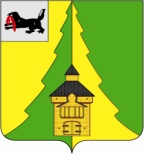 Российская ФедерацияИркутская областьНижнеилимский муниципальный районАДМИНИСТРАЦИЯПОСТАНОВЛЕНИЕОт «19» октября 2022г.  № 892 г. Железногорск-Илимский«О поощрении Благодарственным письмом мэра Нижнеилимского муниципального района»Рассмотрев материалы, представленные заведующим МДОУ детский сад общеразвивающего вида «Солнышко» п. Новая Игирма, в соответствии с Постановлением мэра Нижнеилимского муниципального района № 1169 от 27.12.2016г. «Об утверждении Положения о Благодарственном письме мэра Нижнеилимского муниципального района», администрация Нижнеилимского  муниципального  района	ПОСТАНОВЛЯЕТ:1. Поощрить Благодарственным письмом  мэра  Нижнеилимского муниципального района "За  оказание спонсорской помощи в приобретении материалов и проведении ремонтных работ в средней группе «Радуга» МДОУ детский сад общеразвивающего вида «Солнышко» п. Новая Игирма»:1.1. Семью Пайвиных Степана Викторовича и Наталью Александровну;1.2. Крылову Анастасию Алексеевну;1.3. Вехрищук Виталия Станиславовича.2. Данное постановление подлежит официальному опубликованию в периодическом издании "Вестник Думы и администрации Нижнеилимского муниципального района" и размещению на официальном сайте муниципального образования «Нижнеилимский район».3. Контроль   за  исполнением  настоящего  постановления  возложить на заместителя мэра района по социальной политике Т.К. Пирогову.И.о. мэра   района	                                              В.В. ЦвейгартРассылка: дело-2; АХО; ДО;  МДОУ детский сад общеразвивающего вида «Солнышко» п. Новая Игирма.А.И. Татаурова30691